                           Rossini                          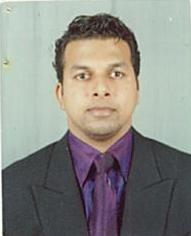 Credit Collection Executive at Dubai First P.J.S.C                                                   Email: rossini.212125@2freemail.com SummaryA self-motivated and result-oriented financial service professional with comprehensive Banking and Finance background. 
*Possess strong analytical and problem solving skills, with the ability to make well thought out decisions.
*Sound industry knowledge about existing financial practices, customer servicing and settling financial issues. 
*Driven by challenge, hard working and ability to work under pressure, to consistently meet deadlines.Professional ExperienceDubai First  PJSC  Risk Management, Dubai					  Feb 2008 - Till DateBarclays Bank,   Personal Loan , Dubai,					  Feb 2007 - Jan 2008	Al Accad Group of Companies. Dubai			                         Mar 2004 - Aug2005ICICI Bank  (Auto Loans) India					              Jun 2001 -  Apr2003Education QualificationBACHELOR OF COMMERCE in costing from Goa University in the year April,2001A National Certification of Financial Market (Capital Market) Dealer Module India-October, 2006.Excellent skills (Ms word Excel, Email & Outlook)Accounting Software Tally 7.4, Orion & Oracle.Financials.Professional ExperienceDubai First  P.J.S.C (Dubai Holding group)                                                Feb2008 – Present    Collections – Recovery OfficerFollow up payments, interact  and discuss with customer payment issues & provide standard information about billing service   Handle number of calls/contact (as per department set targets)& follow up customer commitment to paySend collections standard letters/SMS/email to un-contactable customersMaintain and file documents pertaining to collectionsReceive payments and post amounts paid to customer account & processing settlements and handling legal activities.Locate and notify customers of delinquent accounts by mail, telephone or personal visits in order to solicit paymentsFollow up with RMU on collection of the customer’s previous security documents i.e. file copyReview high risk accounts and    analyzing delinquent accounts recommending approval/restructuring settlements. Prepare monthly SOA/ copy invoices for  debtorsEnsure daily productivity and financial targets are surpassed.Barclays Bank, Personal Loan  Dubai				                       Feb 2007 - Jan 2008 Sales OfficerEstablish good rapport with business establishments, and individual customers to bring about an effective relationship with the bank.Proven record of handling the customers efficiently, confident of independently handling them and meeting the sales targets.Resolve customer complaints, install good customer confidence towards the bank and its products and establish a long-term relationship with the bank.Sourcing business for Personal Loan, by doing cold callings, establishing tie-ups with companies and Individuals.Identifying potentials customers.Nils & Abbas Trading LLC Dubai                                  			         Mar 2004 to Aug 2005AccountantManaging Accounts and handling Petty Cash responsibilities.Receive cheques and cash from customers and sales department and deposit in the bank Following -up payments from customer through Ageing Analysis Report.To obtain credit confirmation from supplierTo keep  records with all supplier.To see that invoices are delivered to suppliers on timeMaintaining general ledger, invoicing, receivables.To reconcile the statements & obtain legal advice for long o/s overdues and highlight the problem to manangement.ICICI Bank  (Auto Loans) India                                               			Jun 2001 to Apr 2003Customer Service OfficerEstablish relationship with new customerMaintain existing customer base thru meetings, emails and phoneChecking and arranging of all finance documents in a proper manner before sending them to credit.Responsible for the file right up to the disbursal.Collection & sending all post disbursement documents (PDD) to the credit from time to time.Keep management daily updated with record of sales Personal DetailsDate of Birth		:	November 21, 1976Nationality		:	Indian, Roman Catholic.Marital Status		:	MarriedLanguages Known	:	English, Hindi, Konkani Valid UAE driving License with own carSalary Exp AED 5500-6000